GUESS PAPER-2013CLASS-XIISUBJECT: MATHS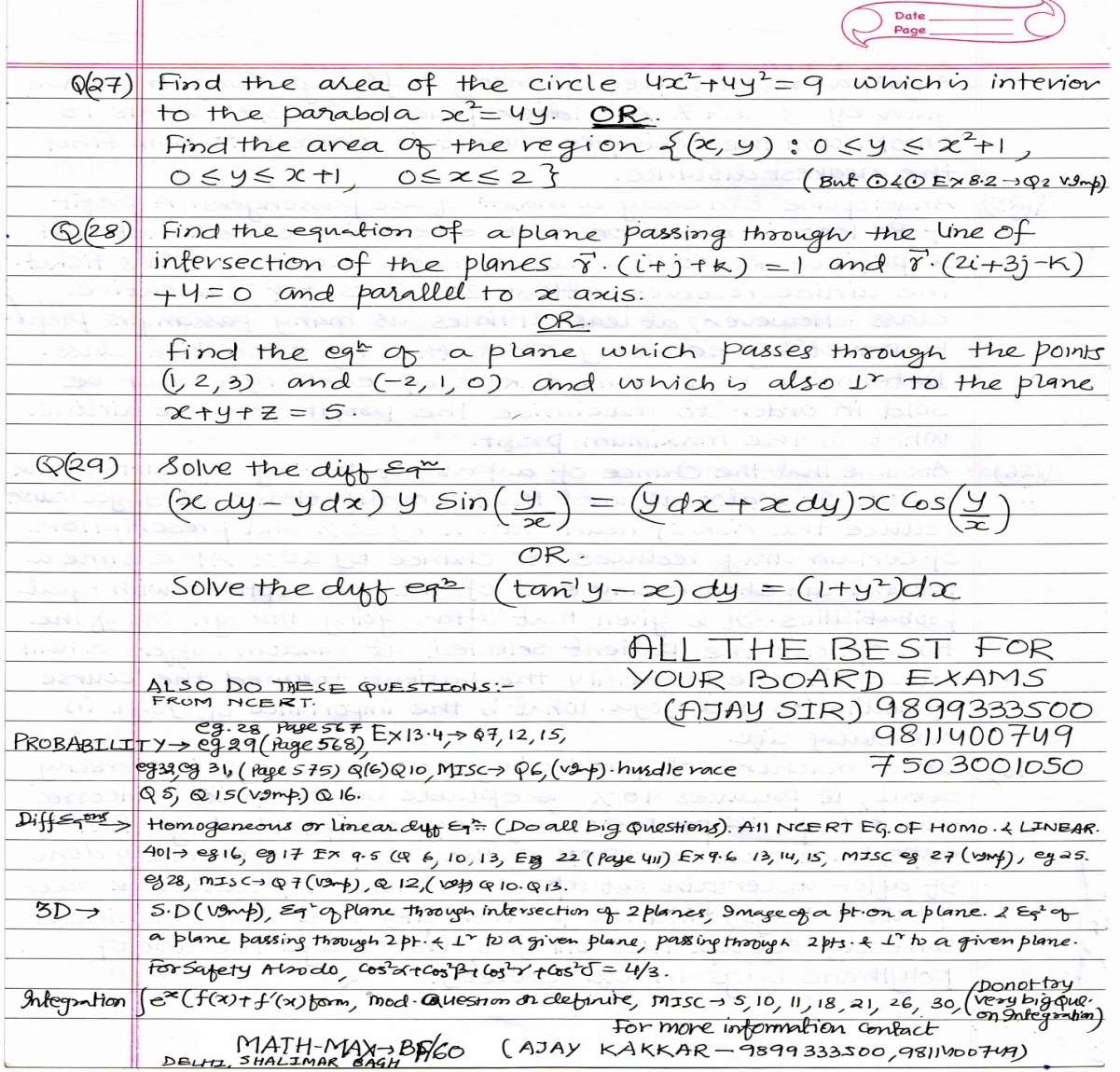 